Varme- og anretteseddel NYTÅR 2023Start med at tænde ovnen på 180°C varmluft, så den er forvarm.Forret nr. 1 Kan også bruges til dronningens Nytårstale eller som mellemretRisottokugle varmes i ca15-20 Rösti af knolde & rødder varmes i 5-7 minBearnaise Dip (kold) lægges på tallerkenen og risottokuglen placeres herpå.Röstien toppes med kold avokadocreme og ærteskud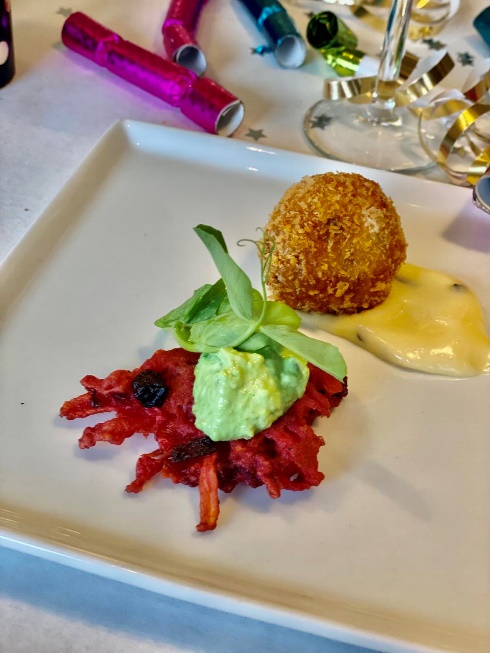 Forret 1Forret nr. 2 Muslingesuppen varmes i gryde og koger et par min.Dampet laks lunes 3-4 min i ovn og placeres i en dyb tallerken.Den varme suppe hældes over.Suppen pyntes med muslinger, rejer og kryddergrøntKuvertbrødet lunes i ovn ca 5 minRugbrødschips serveres kolde.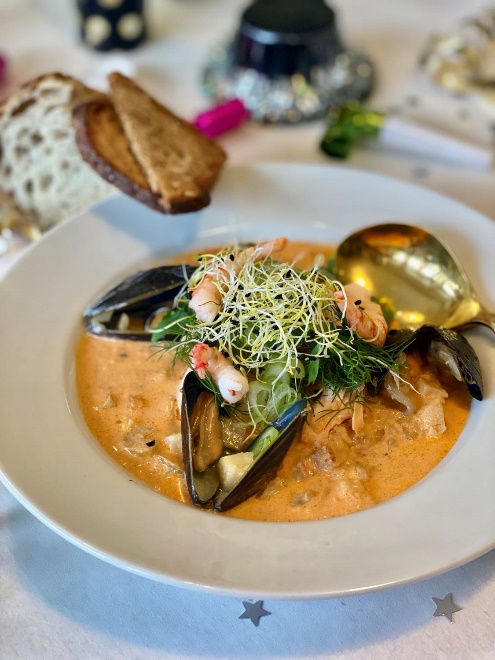 Forret 2Hovedret  Bøffen krydres med salt og peber og skal have stuetemperatur inden stegning.Bøffen steges på pande ved høj varme i olie indtil den har fået stegeskorpe på begge sider.Herefter sænkes temperaturen til middel varme og der tilsættes smør. Steg bøffen ca 1 min på hver side. Tages af panden og hviler ca i 5 min. Pommes Anna varmes i ca 20 min til de er gennemvarme (ca. 75°C) Fransk rødløgstærte & Haricot verts med vintergrønt varmes i ca 8-10 min Saucen opvarmes i gryde og koger i et par minutter. Råsyltede røde bær serveres kold.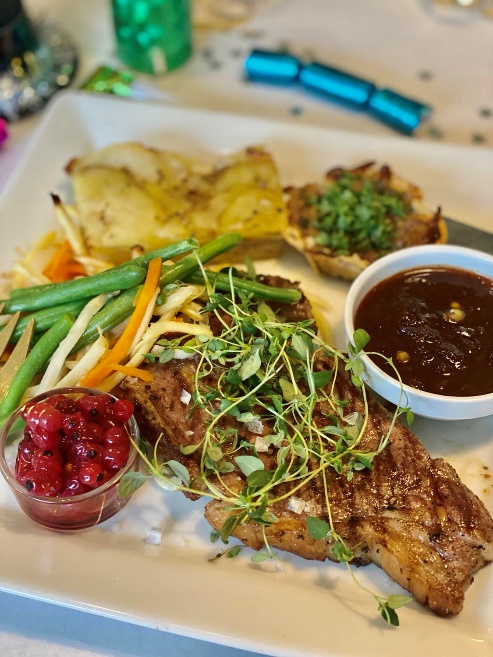 HovedretDessertKan også nydes senere på aftenen med kaffe eller boblerHjemmelavet flødebolle, pandekage med skovbærmousse og chokoladekage opbevares i køleskab.Romkugle og filorulle opbevares ved stuetemperatur.Tallerkenen drysses med sprød æbledrysHerpå sættes de enkelte dele og serveres umiddelbart efter.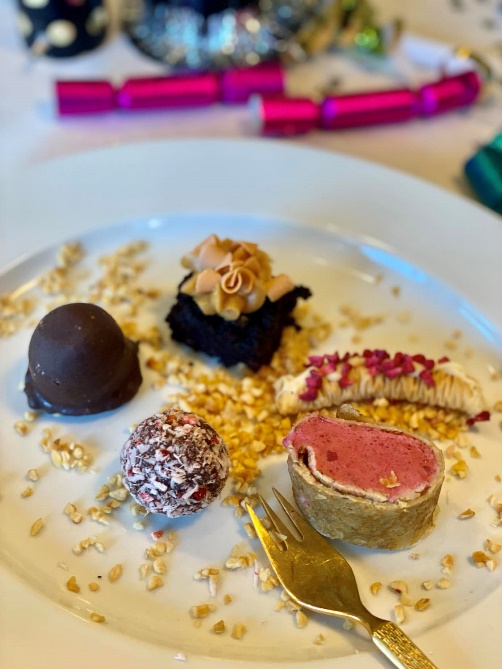 Dessert    Godt nytår og velbekomme,ønskes I af alle pigerne iBuffet Køkkenet